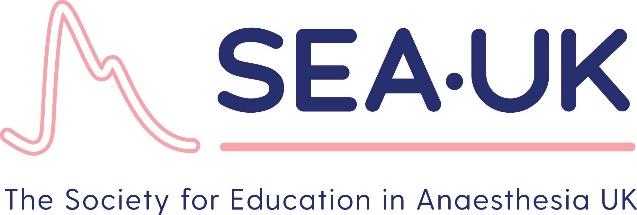 Society for Education in Anaesthesia (UK) Registered Charity No. 1091996Person Specification SEAUK Council Member (Medical)Council membership is open to any practising Anaesthetist (Consultant/SAS) in the United Kingdom. Council members should demonstrate active involvement in teaching and education and should be prepared to further develop such a role to support and inform the work of SEAUK.Essential CriteriaGMC registration.Active clinical practice in either Anaesthesia, Critical care or Pain Medicine.Member of SEAUK in good standing.Have a genuine enthusiasm for education and training.Practical experience in teaching and education.Have knowledge of the requirements for postgraduate training and revalidation.Able to attend the annual conference and the two annual Council meetings.Willing to become actively involved in training and education.Be prepared to contribute to the organisation and teaching in the SEAUK events.Willing to represent SEAUK at additional meetings like Specialist Society meeting at Association of Anaesthetists.Actively support the Society’s activities.